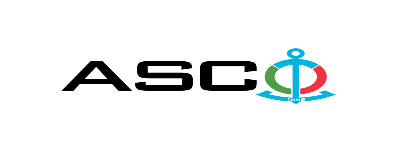 “AZƏRBAYCAN XƏZƏR DƏNİZ GƏMİÇİLİYİ” QAPALI SƏHMDAR CƏMİYYƏTİNİN№ AM046/2023 nömrəli 31.03.2023-cü il tarixdə şirkətin balansında olan “Balakən” bərə gəmisinin MAN 5S26MC baş mühərrikinin ehtiyat hissələrinin satınalınması məqsədilə keçirdiyiAÇIQ MÜSABİQƏNİN QALİBİ HAQQINDA BİLDİRİŞ                                                              “AXDG” QSC-nin Satınalmalar KomitəsiSatınalma müqaviləsinin predmeti“Balakən” bərə gəmisinin MAN 5S26MC baş mühərrikinin ehtiyat hissələrinin satınalınmasıQalib gəlmiş şirkətin (və ya fiziki şəxsin) adıSofcon Group s.r.o.-nun Azərbaycan Respublikasındaki filialıMüqavilənin qiyməti (ƏDV daxil)240 842.72 AZNMalların tədarük şərtləri (incoterms-2010) və müddətiDDP Bakıİş və ya xidmətlərin yerinə yetirilməsi müddəti4 ay